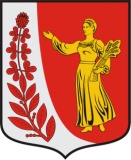 СОВЕТ ДЕПУТАТОВ МУНИЦИПАЛЬНОГО ОБРАЗОВАНИЯ«ПУДОМЯГСКОЕ СЕЛЬСКОЕ ПОСЕЛЕНИЕ»
ГАТЧИНСКОГО МУНИЦИПАЛЬНОГО РАЙОНА ЛЕНИНГРАДСКОЙ ОБЛАСТИ Р Е Ш Е Н И Е«28» февраля 2019 г.					                                                  № 268О принятии проекта изменений и дополнений в Устав муниципального образования «Пудомягское сельское поселение» Гатчинского муниципального района Ленинградской области        В целях приведения отдельных положений Устава муниципального образования «Пудомягское сельское поселение» Гатчинского муниципального района Ленинградской области, в соответствии с Федеральным законом от 06.10.2003 г. № 131-ФЗ «Об общих принципах организации местного самоуправления в Российской Федерации», Уставом муниципального образования Пудомягское сельское поселение Гатчинского муниципального района Ленинградской области, совет депутатов Пудомягского сельского поселения, РЕШИЛ:Принять следующие изменения и дополнения в Устав муниципального образования «Пудомягское сельское поселение» Гатчинского муниципального района Ленинградской области согласно приложению. Утвердить состав рабочей группы по работе с предложениями, замечаниями и дополнениями граждан и организаций по внесению изменений и дополнений в Устав муниципального образования «Пудомягское сельское поселение» Гатчинского муниципального района Ленинградской области приложение № 2).Установить, что предложения, замечания и дополнения граждан и организаций по внесению изменений и дополнений в Устав муниципального района Ленинградской области направляются до 1 апреля 2019 года в совет депутатов Пудомягского сельского поселения, находящегося по адресу: Ленинградская область, Гатчинский район, п. Лукаши, ул. Ижорская, д. 8Назначить публичные слушания по внесению изменений и дополнений в Устав муниципального образования «Пудомягское сельское поселение» Гатчинского муниципального района Ленинградской области на 2 апреля 2019 года в 10-00 часов по адресу: Ленинградская область, Гатчинский район, п. Лукаши, ул. Ижорская, д. 8.Настоящее решение подлежит опубликованию и размещению на официальном сайте.Приложение: «Изменения и дополнения в Устав муниципального образования «Пудомягское сельское поселение» Гатчинского муниципального района Ленинградской области» на 10 листах.Глава муниципального образования
Пудомягское сельское поселение                                                                     Л.И. БуяноваПриложение 1К решению Совета депутатов Пудомягского сельского поселения № 268 от «28» февраля 2019г.Изменения и дополненияв Устав муниципального образования «Пудомягское сельское поселение» Гатчинского муниципального района Ленинградской областиГлаву 3 Устава дополнить статьей 10.1 следующего содержания:10.1 Староста сельского населенного пункта1. Для организации взаимодействия органов местного самоуправления и жителей  при решении вопросов местного значения в сельском населенном пункте, расположенном в поселении может назначаться староста сельского населенного пункта.2. Староста сельского населенного пункта назначается Советом депутатов по представлению схода граждан сельского населенного пункта из числа лиц, проживающих на территории данного сельского населенного пункта и обладающих активным избирательным правом.3. Староста сельского населенного пункта не является лицом, замещающим государственную должность, должность государственной гражданской службы, муниципальную должность или должность муниципальной службы, не может состоять в трудовых отношениях и иных непосредственно связанных с ними отношениях с органами местного самоуправления.4. Старостой сельского населенного пункта не может быть назначено лицо:1) замещающее государственную должность, должность государственной гражданской службы, муниципальную должность или должность муниципальной службы;2) признанное судом недееспособным или ограниченно дееспособным;3) имеющее непогашенную или неснятую судимость.5. Срок полномочий старосты сельского населенного пункта составляет 5 лет.Полномочия старосты сельского населенного пункта прекращаются досрочно по решению Совета депутатов и по представлению схода граждан сельского населенного пункта, а также в случаях, установленных Федеральным законом.6. Староста сельского населенного пункта для решения возложенных на него задач:1) взаимодействует с органами местного самоуправления, муниципальными предприятиями и учреждениями и иными организациями по вопросам решения вопросов местного значения в сельском населенном пункте;2) взаимодействует с населением, в том числе посредством участия в сходах, собраниях, конференциях граждан, направляет по результатам таких мероприятий обращения и предложения, в том числе оформленные в виде проектов муниципальных правовых актов, подлежащие обязательному рассмотрению органами местного самоуправления;3) информирует жителей сельского населенного пункта по вопросам организации и осуществления местного самоуправления, а также содействует в доведении до их сведения иной информации, полученной от органов местного самоуправления;4) содействует органам местного самоуправления в организации и проведении публичных слушаний и общественных обсуждений, обнародовании их результатов в сельском населенном пункте;7. Гарантии деятельности и иные вопросы статуса старосты сельского населенного пункта могут устанавливаться решением Совета депутатов.Главу 3 Устава дополнить статьей 11.1 следующего содержания:11.1 Сход граждан 1. Сход граждан может проводиться:1) в населенном пункте по вопросу изменения границ Пудомягского сельского поселения (Гатчинского муниципального района), в состав которого входит указанный населенный пункт, влекущего отнесение территории указанного населенного пункта к территории другого поселения (муниципального района);4) по вопросу о введении и об использовании средств самообложения граждан, может проводиться на территории населенного пункта, входящем в состав поселения;5) по вопросу выдвижения кандидатуры старосты, а также по вопросу досрочного прекращения полномочий старосты;4) по вопросу выдвижения кандидатур в состав конкурсной комиссии при проведении конкурса на замещение должности муниципальной службы в случаях, предусмотренных законодательством Российской Федерации о муниципальной службе. 2. Сход граждан, предусмотренный настоящей статьей, правомочен при участии в нем более половины обладающих избирательным правом жителей населенного пункта или поселения. Решение такого схода граждан считается принятым, если за него проголосовало более половины участников схода граждан.3. Проводится в соответствии с Положением о старостах в Пудомягском сельском поселении, утвержденным представительным органом.Статью 22 Устава изложить в следующей редакции:  Срок полномочий депутатов составляет 5 (пять) лет.Полномочия депутата начинаются со дня его избрания и прекращаются со дня начала работы Совета депутатов нового созыва.Депутату обеспечиваются условия для беспрепятственного осуществления своих полномочий.Депутат, член выборного органа местного самоуправления, выборное должностное лицо местного самоуправления, иное лицо, замещающее муниципальную должность, должны соблюдать ограничения, запреты, исполнять обязанности, которые установлены Федеральным законом от 25 декабря 2008 года N 273-ФЗ "О противодействии коррупции" и другими федеральными законами. Полномочия депутата, члена выборного органа местного самоуправления, выборного должностного лица местного самоуправления, иного лица, замещающего муниципальную должность, прекращаются досрочно в случае несоблюдения ограничений, запретов, неисполнения обязанностей, установленных Федеральным законом от 25 декабря 2008 года N 273-ФЗ "О противодействии коррупции", Федеральным законом от 3 декабря 2012 года N 230-ФЗ "О контроле за соответствием расходов лиц, замещающих государственные должности, и иных лиц их доходам", Федеральным законом от 7 мая 2013 года N 79-ФЗ "О запрете отдельным категориям лиц открывать и иметь счета (вклады), хранить наличные денежные средства и ценности в иностранных банках, расположенных за пределами территории Российской Федерации, владеть и (или) пользоваться иностранными финансовыми инструментами".Проверка достоверности и полноты сведений о доходах, расходах, об имуществе и обязательствах имущественного характера, представляемых в соответствии с законодательством Российской Федерации о противодействии коррупции депутатом, проводится по решению Губернатора Ленинградской области в порядке, установленном законом Ленинградской области.Сведения о доходах, расходах, об имуществе и обязательствах имущественного характера, представленные лицами, замещающими муниципальные должности, размещаются на официальном сайте администрации Пудомягского сельского поселения  в информационно-телекоммуникационной сети "Интернет" и (или) предоставляются для опубликования средствам массовой информации в порядке, определяемом муниципальными правовыми актами.Гарантии прав депутатов при привлечении их к уголовной или административной ответственности, задержании, аресте, обыске, допросе, совершении в отношении их иных уголовно-процессуальных и административно-процессуальных действий, а также при проведении оперативно-розыскных мероприятий в отношении депутатов, занимаемого ими жилого и (или) служебного помещения, их багажа, личных и служебных транспортных средств, переписки, используемых ими средств связи, принадлежащих им документов устанавливаются федеральными законами.Встречи депутата с избирателями проводятся в помещениях, специально отведенных местах, а также на внутри дворовых территориях при условии, что их проведение не повлечет за собой нарушение функционирования объектов жизнеобеспечения, транспортной или социальной инфраструктуры, связи, создание помех движению пешеходов и (или) транспортных средств либо доступу граждан к жилым помещениям или объектам транспортной или социальной инфраструктуры. Уведомление органов исполнительной власти Ленинградской области или органов местного самоуправления о таких встречах не требуется. При этом депутат вправе предварительно проинформировать указанные органы о дате и времени их проведения.Органы местного самоуправления определяют специально отведенные места для проведения встреч депутатов с избирателями, а также определяют перечень помещений, предоставляемых органами местного самоуправления для проведения встреч депутатов с избирателями, и порядок их предоставления.Встречи депутата с избирателями в форме публичного мероприятия проводятся в соответствии с законодательством Российской Федерации о собраниях, митингах, демонстрациях, шествиях и пикетированиях.Воспрепятствование организации или проведению встреч депутата с избирателями в форме публичного мероприятия, определяемого законодательством Российской Федерации о собраниях, митингах, демонстрациях, шествиях и пикетированиях, влечет за собой административную ответственность в соответствии с законодательством Российской Федерации.В целях обеспечения осуществления полномочий депутат: направляет депутатские запросы в порядке, установленном решением совета депутатов;вправе иметь помощников, работающих на общественных началах. Осуществляющие свои полномочия на постоянной основе депутаты не вправе:Заниматься предпринимательской деятельностью лично или через доверенных лиц, участвовать в управлении коммерческой организацией или в управлении некоммерческой организацией (за исключением участия в управлении совета муниципальных образований субъекта Российской Федерации, иных объединений муниципальных образований, политической партией, профсоюзом, зарегистрированным в установленном порядке, участия в съезде (конференции) или общем собрании иной общественной организации, жилищного, жилищно-строительного, гаражного кооперативов, товарищества собственников недвижимости), кроме случаев, предусмотренных федеральными законами, и случаев, если участие в управлении организацией осуществляется в соответствии с законодательством Российской Федерации от имени органа местного самоуправления;заниматься иной оплачиваемой деятельностью, за исключением преподавательской, научной и иной творческой деятельности. При этом преподавательская, научная и иная творческая деятельность не может финансироваться исключительно за счет средств иностранных государств, международных и иностранных организаций, иностранных граждан и лиц без гражданства, если иное не предусмотрено международным договором Российской Федерации или законодательством Российской Федерации;входить в состав органов управления, попечительских или наблюдательных советов, иных органов иностранных некоммерческих неправительственных организаций и действующих на территории Российской Федерации их структурных подразделений, если иное не предусмотрено международным договором Российской Федерации или законодательством Российской Федерации;Депутат совета депутатов должен соблюдать ограничения, запреты, исполнять обязанности, которые установлены Федеральным законом от 25 декабря 2008 года N 273-ФЗ "О противодействии коррупции" и другими федеральными законами. Полномочия депутата, члена выборного органа местного самоуправления, выборного должностного лица местного самоуправления, иного лица, замещающего муниципальную должность, прекращаются досрочно в случае несоблюдения ограничений, запретов, неисполнения обязанностей, установленных Федеральным законом от 25 декабря 2008 года N 273-ФЗ "О противодействии коррупции", Федеральным законом от 3 декабря 2012 года N 230-ФЗ "О контроле за соответствием расходов лиц, замещающих государственные должности, и иных лиц их доходам", Федеральным законом от 7 мая 2013 года N 79-ФЗ "О запрете отдельным категориям лиц открывать и иметь счета (вклады), хранить наличные денежные средства и ценности в иностранных банках, расположенных за пределами территории Российской Федерации, владеть и (или) пользоваться иностранными финансовыми инструментами"Полномочия депутата совета депутатов начинаются со дня опубликования решения избирательной комиссии поселения об итогах муниципальных выборов в соответствующем округе и прекращаются со дня начала работы совета депутатов нового созыва. Статью 26 изложить в следующей редакции:  Полномочия главы муниципального образования прекращаются досрочно в случае:Смерти;отставки по собственному желанию;удаления в отставку в соответствии со статьей 74.1 Федерального закона 6 октября 2003 № 131-ФЗ «Об общих принципах организации местного самоуправления в Российской Федерации»;отрешения от должности в соответствии со статьей 74 Федерального закона 6 октября 2003 № 131-ФЗ «Об общих принципах организации местного самоуправления в Российской Федерации»;признания судом недееспособным или ограниченно дееспособным;признания судом безвестно отсутствующим или объявления умершим;вступления в отношении его в законную силу обвинительного приговора суда;выезда за пределы Российской Федерации на постоянное место жительства;прекращение гражданства Российской Федерации, прекращения гражданства иностранного государства – участника международного договора Российской Федерации, в соответствии с которым иностранный гражданин имеет право быть избранным в органы местного самоуправления, приобретения им гражданства иностранного государства либо получения им вида на жительство или иного документа, подтверждающего право на постоянное проживание гражданина Российской Федерации на территории иностранного государства, не являющегося участником международного договора Российской Федерации, в соответствии с которым гражданин Российской Федерации, имеющий гражданство иностранного государства, имеет право быть избранным в органы местного самоуправления;отзыва избирателями;установленной в судебном порядке стойкой неспособности по состоянию здоровья осуществлять полномочия главы муниципального образования;преобразования муниципального образования, осуществляемого в соответствии с частями 3, 3.2, 4- 6, 6.1, 6.2, 7, 7.1, 7.2 статьи 13 Федерального закона от 6 октября 2003 года № 131-ФЗ «Об общих принципах организации местного самоуправления в Российской Федерации», а также в случае упразднения муниципального образования; увеличения численности избирателей муниципального образования более чем на 25 процентов, произошедшего вследствие изменения границ муниципального образования. Несоблюдение ограничений, запретов, неисполнения обязанностей, установленных Федеральным законом от 25 декабря 2008 года № 273-ФЗ «О противодействии коррупции», Федеральным законом от 3 декабря 2012 года № 230 – ФЗ «О контроле за соответствием расходов лиц, замещающих государственные должности, и иных лиц их доходам», Федеральным законом от 7 мая 2013года № 79-ФЗ «О запрете отдельным категориям лиц открывать и иметь счета (вклады), хранить наличные денежные средства и ценности в иностранных банках, расположенных за пределами территории Российской Федерации, владеть и (или) пользоваться иностранными финансовыми инструментами»;в иных случаях, установленных Федеральным законом от 4 октября 2003 года № 131-ФЗ «Об общих принципах организации местного самоуправления в Российской Федерации» и иными федеральными законами.       2. В случае досрочного прекращения полномочий главы муниципального образования либо применения к нему по решению суда мер процессуального принуждения в виде заключения под стражу или временного отстранения от должности, до принятия решения советом депутатов об избрании главы муниципального образования, его полномочия исполняет заместитель председателя совета депутатов.         В случае досрочного прекращения полномочий главы муниципального образования избрание главы муниципального образования осуществляется не позднее чем через шесть месяцев со дня такого прекращения полномочий, при этом если до истечения срока полномочий совета депутатов осталось менее шести месяцев, избрание главы муниципального образования из состава совета депутатов осуществляется на первом заседании вновь избранного совета депутатов муниципального образования. 3. В случае если глава муниципального образования, полномочия которого прекращены досрочно на основании правового акта высшего должностного лица субъекта Российской Федерации (руководителя высшего исполнительного органа государственной власти субъекта Российской Федерации) об отрешении от должности главы муниципального образования, либо на основании решения представительного органа муниципального образования об удалении главы муниципального образования в отставку, обжалует данный правовой акт или решение в судебном порядке, представительный орган муниципального образования не вправе принимать решение об избрании главы муниципального образования, избираемого представительным органом муниципального образования из своего состава или из числа кандидатов, представленных конкурсной комиссией по результатам конкурса, до вступления решения суда в законную силу.4.Глава муниципального образования, в отношении которого представительным органом муниципального образования принято решение об удалении его в отставку, вправе обратиться с заявлением об обжаловании указанного решения в суд в течение 10 дней со дня официального опубликования такого решения.Часть 1 статьи 28 дополнить пунктом 19 следующего содержания:19) информирование собственников помещений в многоквартирных домах о способах формирования фонда капитального ремонта, о порядке выбора способа формирования фонда капитального ремонта;Статью 36 изложить в новой редакции: 1. Официальным опубликованием муниципальных правовых актов является публикация их полного текста в официальном муниципальном печатном  средстве массовой информации поселения. 2. Обнародованием муниципальных правовых актов является доведение их содержания до населения посредством их размещения для ознакомления граждан: 1) в информационно-телекоммуникационной сети «Интернет», на официальном сайте поселения http://www.adm-pudomyagi.ru/, (дата регистрации сетевого издания: 21.04.2009г.)3. Использование сетевого средства массовой информации в качестве единственного или альтернативного источника официального опубликования (обнародования) муниципальных правовых актов не допускается.Пункт 4 статьи 37 изложить в новой редакции: 4. Изменения и дополнения, внесенные в Устав, изменяющие структуру органов местного самоуправления, разграничение полномочий между органами местного самоуправления вступают в силу после истечения срока полномочий представительного органа, принявшего соответствующее решение, не распространяется на случаи приведения Устава в соответствие с федеральными законами.      В случае формирования представительного органа муниципального района из состава представительных органов поселений, изменения и дополнения в Устав, изменяющие структуру органов местного самоуправления, разграничение полномочий между органами местного самоуправления вступают в силу после истечения срока полномочий главы района, подписавшего решение представительного органа муниципального района о внесении указанных изменений и дополнений в устав района.     Изменения и дополнения в Устав вносятся муниципальным правовым актом, который может оформляться:1) решением представительного органа (схода граждан), подписанным его председателем и главой муниципального образования либо единолично главой муниципального образования, исполняющим полномочия председателя представительного органа (схода граждан);2) отдельным нормативным правовым актом, принятым представительным органом (сходом граждан) и подписанным главой. В этом случае на данном правовом акте проставляются реквизиты решения представительного органа (схода граждан) о его принятии.     Включение в такое решение представительного органа (схода граждан) переходных положений и (или) норм о вступлении в силу изменений и дополнений, вносимых в Устав, не допускается.     Изложение Устава в новой редакции муниципальным правовым актом о внесении изменений и дополнений в Устав не допускается. В этом случае принимается новый Устав, а ранее действующий Устав и муниципальные правовые акты о внесении в него изменений и дополнений признаются утратившими силу со дня вступления в силу нового Устава.Статью 35 дополнить пунктом 11 следующего содержания:11. Соглашения, заключаемые между органами местного самоуправления, подлежат обязательной официальной публикации.Статью 42 часть 1 изложить в новой редакции: 1. Изменения и дополнения, внесенные в Устав, изменяющие структуру органов местного самоуправления, разграничение полномочий между органами местного самоуправления вступают в силу после истечения срока полномочий представительного органа, принявшего соответствующее решение, не распространяется на случаи приведения Устава в соответствие с федеральными законами. В случае формирования представительного органа муниципального района из состава представительных органов поселений, изменения и дополнения в устав, изменяющие структуру органов местного самоуправления, разграничение полномочий между органами местного самоуправления вступают в силу после истечения срока полномочий главы района, подписавшего решение представительного органа муниципального района о внесении указанных изменений и дополнений в устав района.     Изменения и дополнения в Устав вносятся муниципальным правовым актом, который может оформляться:1) решением представительного органа (схода граждан), подписанным его председателем и главой муниципального образования либо единолично главой муниципального образования, исполняющим полномочия председателя представительного органа (схода граждан);2) отдельным нормативным правовым актом, принятым представительным органом (сходом граждан) и подписанным главой. В этом случае на данном правовом акте проставляются реквизиты решения представительного органа (схода граждан) о его принятии.    Включение в такое решение представительного органа (схода граждан) переходных положений и (или) норм о вступлении в силу изменений и дополнений, вносимых в Устав, не допускается.     Изложение Устава в новой редакции муниципальным правовым актом о внесении изменений и дополнений в Устав не допускается. В этом случае принимается новый Устав, а ранее действующий Устав и муниципальные правовые акты о внесении в него изменений и дополнений признаются утратившими силу со дня вступления в силу нового Устава.»Приложение 2К решению Совета депутатов Пудомягского сельского поселения № 268 от «28» февраля 2019г.Состав рабочей группыПо работе с предложениями, замечаниями и дополнениями граждан и организаций по внесению изменений и дополнений в Устав муниципального образования «Пудомягское сельское поселение» Гатчинского муниципального района Ленинградской области1. Буянова Лилия Ивановна – глава Пудомягского сельского поселения;2.Ефремова Марина Анатольевна – заместитель Главы администрации Пудомягского сельского поселения;4. Константинова Яна Николаевна  - заместитель начальника отдела ЖКХ, БП, ГО и ЧС администрации Пудомягского сельского поселения3.4.